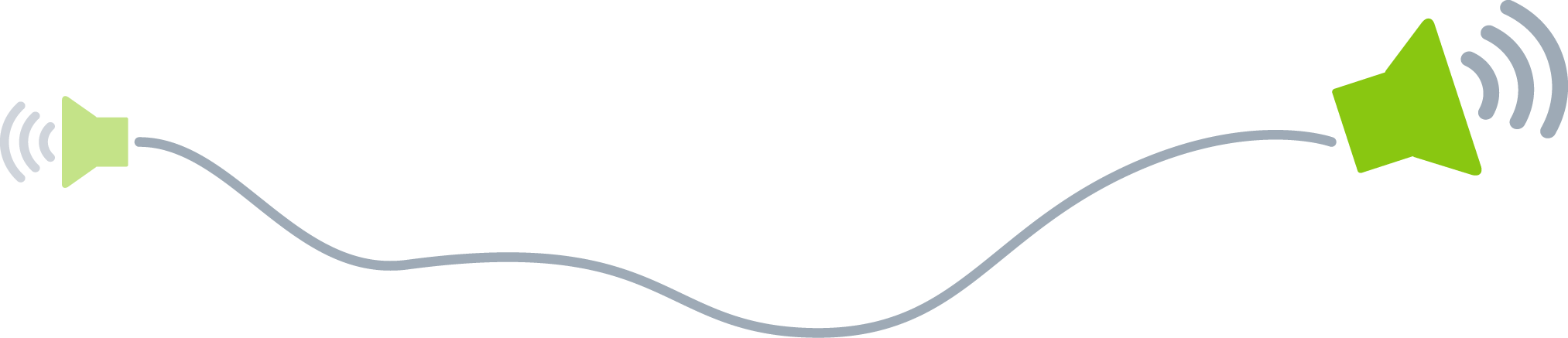 मेमोलिखने के लिए तैयार हैं? किस पंक्ति या अनुच्छेद का केवल चयन करें और स्वयं के पाठ से इसे बदलने के लिए लिखना प्रारंभ करें. बेहतर परिणामों के लिए, अपने चयन में वर्णों के दाईं ओर रिक्ति शामिल न करें.अधिक पाठ जोड़ने के आवश्यकता है? इस मेमो में स्वरूपण का मिलान करना स्नैप है! मुखपृष्ठ टैब पर, आपको यहाँ दिखाई देनवाले किसी भी पाठ स्वरूपण को प्राप्त करने के लिए शैली गैलरी देखें.प्रेषक:[प्रेषक नाम]प्रति:[प्राप्तकर्ता नाम]